Унифицированная форма № ТОРГ- 12Утверждена постановлением
Госкомстата России от 25.12.98 № 132Оборотная сторона формы № ТОРГ-12Товарная накладная имеет приложение на	_______________________________________________ листахи содержит       	порядковых номеров записей.прописьюКодыФорма по ОКУД Форма по ОКУД Форма по ОКУД Форма по ОКУД Форма по ОКУД 0330212 ГрузоотправительГрузоотправитель{ФИОИП}{ФИОИП}{ФИОИП}по ОКПО по ОКПО Структурное подразделениеСтруктурное подразделениеСтруктурное подразделениеорганизация, адрес, номер телефона, факса, банковские реквизитыорганизация, адрес, номер телефона, факса, банковские реквизитыВид деятельности по ОКДПВид деятельности по ОКДПВид деятельности по ОКДПВид деятельности по ОКДПГрузополучатель Грузополучатель {НазваниеКонтр}{НазваниеКонтр}{НазваниеКонтр}по ОКПО по ОКПО ПоставщикПоставщикнаименование организации, адрес, номер телефона, банковские реквизитынаименование организации, адрес, номер телефона, банковские реквизитынаименование организации, адрес, номер телефона, банковские реквизитыпо ОКПО по ОКПО Плательщик{НазваниеКонтр}           наименование организации, адрес, номер телефона, банковские реквизиты{НазваниеКонтр}           наименование организации, адрес, номер телефона, банковские реквизиты{НазваниеКонтр}           наименование организации, адрес, номер телефона, банковские реквизитыпо ОКПО по ОКПО Основание            наименование организации, адрес, номер телефона, банковские реквизиты            наименование организации, адрес, номер телефона, банковские реквизиты            наименование организации, адрес, номер телефона, банковские реквизитыномер номер наименование документа (договор, контракт, заказ-наряд)наименование документа (договор, контракт, заказ-наряд)дата дата Транспортная накладная Транспортная накладная Транспортная накладная номер номер дата дата Вид операции Вид операции Вид операции Вид операции Вид операции Номер документа Дата составления ТОВАРНАЯ НАКЛАДНАЯ {НомерДокумента}{ДатаДокумента}Но-
мер
по по-
рядкуТоварТоварЕдиница
измеренияЕдиница
измеренияВид
упаковкиКоличествоКоличествоМасса
бруттоКоличество
(масса
нетто)Цена,
руб. копСумма без
учета НДС,
руб. копНДС НДС Сумма с учетом
НДС,
руб. коп Но-
мер
по по-
рядкунаименование,
характеристика, сорт, артикул
товаракоднаименованиекод по
ОКЕИВид
упаковкив одном
местемест,
штукМасса
бруттоКоличество
(масса
нетто)Цена,
руб. копСумма без
учета НДС,
руб. копставка,
% сумма, руб. коп Сумма с учетом
НДС,
руб. коп 1 2 3 4 5 6 7 8 9 10 11 12 13 14 15 Итого Итого Итого Итого Итого Итого Итого Х Х Но-
мер
по по-
рядкуТоварТоварЕдиница
измеренияЕдиница
измеренияВид
упаковкиКоличествоКоличествоМасса
бруттоКоличество
(масса
нетто)Цена,
руб. копСумма без
учета НДС,
руб. копНДС НДС Сумма с учетом
НДС,
руб. коп Но-
мер
по по-
рядкунаименование,
характеристики, сорт, артикул
товаракоднаименованиекод по
ОКЕИВид
упаковкив одном
местемест,
штукМасса
бруттоКоличество
(масса
нетто)Цена,
руб. копСумма без
учета НДС,
руб. копставка,
% сумма, руб. коп Сумма с учетом
НДС,
руб. коп 1 2 3 4 5 6 7 8 9 10 11 12 13 14 15 Итого Всего по накладнойИтого Всего по накладнойИтого Всего по накладнойИтого Всего по накладнойИтого Всего по накладнойИтого Всего по накладнойИтого Всего по накладнойХ Х Итого Всего по накладнойИтого Всего по накладнойИтого Всего по накладнойИтого Всего по накладнойИтого Всего по накладнойИтого Всего по накладнойИтого Всего по накладнойХ Х Всего местМасса груза (нетто) Всего местМасса груза (нетто) прописьюВсего местМасса груза (брутто) прописьюпрописьюПриложение (паспорта, сертификаты, и т.п.) на ________________ листахпрописьюВсего отпущено на сумму _________________________________________прописью_______________________________________________ руб ________ копОтпуск разрешил _______________ _____________ ___________________должность          	подпись 	 расшифровка подписиГлавный (старший) бухгалтер       _____________ ___________________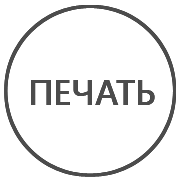          подпись 	 расшифровка подписиОтпуск груза произвел____________ ____________ ___________________             должность   	       подпись 	 расшифровка подписиМ.П.                     “      ” _______________          годаПо доверенности № ___________ от “      ” __________________          годавыданной ______________________________________________________кем, кому (организация, должность, фамилия,  и., о.)_______________________________________________________________Груз принял ____________ _____________ __________________________должность          	подпись 	 расшифровка подписиГруз получил грузополучатель ________ ___________ ________________должность          	подпись 	 расшифровка подписиМ.П.                     “      ” _______________          года